35 неделя Тема: «Наш Пушкин»Период: 18.05-22.05Цель: «А.С. Пушкина – жизнь и творчество». Знакомство со сказками А.С. Пушкина («Сказка о царе Салтане» и др.), с жизнью и бытом в прошлом (дома, средства передвижения, костюмы, занятия людей)Образовательная деятельность Времяпроведения ОДВремяпроведения ОДВремяпроведения ОДТема, задачи ОД:Понедельник, 18.05Понедельник, 18.05Понедельник, 18.05Понедельник, 18.05Понедельник, 18.05Математика и сенсорное развитиеМатематика и сенсорное развитие 09.00-09.3069. Геометрические фигуры. Формировать навыки вычислительной деятельности, умение составлять изображение из геометрических форм. Продолжать учить составлять и решать задачи на сложение и вычитание по предложенным схемам. Учить определять местоположение предметов по отношению к плоскости листа. Учить воспроизводить множество, в котором на один предмет больше или меньше, чем в другом. Упражнения: «Карта Сокровище» «Фотография» - геометрических фигур. Упражнение: «Открой замок» (карточки с цифрами) Д/И «Волшебный круг». Упражнение «Двузначные числа»https://strekozka74.wixsite.com/mysite/roditelyam69. Геометрические фигуры. Формировать навыки вычислительной деятельности, умение составлять изображение из геометрических форм. Продолжать учить составлять и решать задачи на сложение и вычитание по предложенным схемам. Учить определять местоположение предметов по отношению к плоскости листа. Учить воспроизводить множество, в котором на один предмет больше или меньше, чем в другом. Упражнения: «Карта Сокровище» «Фотография» - геометрических фигур. Упражнение: «Открой замок» (карточки с цифрами) Д/И «Волшебный круг». Упражнение «Двузначные числа»https://strekozka74.wixsite.com/mysite/roditelyamФиз.кул.(улица)Физ.кул.(улица)10.35-11.05 По плану инструктора    По плану инструктора   Рисование Рисование 15.30 – 16.00№35 «Сказка о золотой рыбке» (сюжетное рисование). Продолжать знакомить детей со сказками А. С. Пушкина; Побуждать кратко рассказывать содержание «Сказки о рыбаке и о рыбке»; Развивать связную речь, чувство рифмы Чтение «Сказки о рыбаке и о рыбке», Просмотр мультфильма «Сказка о золотой рыбке».https://strekozka74.wixsite.com/mysite/roditelyam№35 «Сказка о золотой рыбке» (сюжетное рисование). Продолжать знакомить детей со сказками А. С. Пушкина; Побуждать кратко рассказывать содержание «Сказки о рыбаке и о рыбке»; Развивать связную речь, чувство рифмы Чтение «Сказки о рыбаке и о рыбке», Просмотр мультфильма «Сказка о золотой рыбке».https://strekozka74.wixsite.com/mysite/roditelyamВторник, 19.05Вторник, 19.05Вторник, 19.05Вторник, 19.05Вторник, 19.05Развитие речи 10.19 – 10.4910.19 – 10.49№35.Составление рассказов из коллективного опыта. «Чем мне запомнится детский сад».Побуждать детей рассказывать об интересных событиях, произошедших с ними за время посещения детского сада. Воспитывать чувство благодарности к его сотрудникам Беседа, рассказыhttps://strekozka74.wixsite.com/mysite/roditelyam№35.Составление рассказов из коллективного опыта. «Чем мне запомнится детский сад».Побуждать детей рассказывать об интересных событиях, произошедших с ними за время посещения детского сада. Воспитывать чувство благодарности к его сотрудникам Беседа, рассказыhttps://strekozka74.wixsite.com/mysite/roditelyam Музыка 10.59 – 11.29 10.59 – 11.29 по плану муз.руководителя    по плану муз.руководителя   Художественная литература15.30 – 16.0015.30 – 16.00№35 «Музей –хранитель времени». Формирование образа и музей как собрание ценностей предметов, уточнение и расширение представление о музее. А.С Пушкин –жизнь и творчество» Выставка предметов из домашней коллекции. https://strekozka74.wixsite.com/mysite/roditelyam№35 «Музей –хранитель времени». Формирование образа и музей как собрание ценностей предметов, уточнение и расширение представление о музее. А.С Пушкин –жизнь и творчество» Выставка предметов из домашней коллекции. https://strekozka74.wixsite.com/mysite/roditelyamСреда, 20.05Среда, 20.05Среда, 20.05Среда, 20.05Среда, 20.05Математика и сенсорное развитие  9.00 – 9.30 9.00 – 9.3070.Занимательное путешествие в страну Математики. Формировать навыки вычислительной деятельности; упражнять детей в прямом и обратном счете в пределах 10, в счете через 1; упражнять в установлении равенства между числами; закреплять умение различать и правильно называть геометрические фигуры и линии. 1Игра: «Вопрос – ответ» с мячом. 2Игра: «Веселая сказка» 3.Физминутка. 4«Шутки – загадки» 5 Итог занятия.https://strekozka74.wixsite.com/mysite/roditelyam70.Занимательное путешествие в страну Математики. Формировать навыки вычислительной деятельности; упражнять детей в прямом и обратном счете в пределах 10, в счете через 1; упражнять в установлении равенства между числами; закреплять умение различать и правильно называть геометрические фигуры и линии. 1Игра: «Вопрос – ответ» с мячом. 2Игра: «Веселая сказка» 3.Физминутка. 4«Шутки – загадки» 5 Итог занятия.https://strekozka74.wixsite.com/mysite/roditelyam Физ.культура 10.10 – 10.40 10.10 – 10.40  По плану инструктора    По плану инструктора  Лепка15.30 – 16.0015.30 – 16.00№17.«Все мы знаем и умеем» (лепка по замыслу, оценка индивидуального развития)Учить детей задумывать содержание своей работы; Добиваться воплощение замысла, используя разнообразные приемы лепки; Закреплять технические умения и навыки; Развивать творческое воображение. Рассматривание иллюстраций; Игры; Просмотр презентаций, видеофильмов.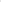 https://strekozka74.wixsite.com/mysite/roditelyam№17.«Все мы знаем и умеем» (лепка по замыслу, оценка индивидуального развития)Учить детей задумывать содержание своей работы; Добиваться воплощение замысла, используя разнообразные приемы лепки; Закреплять технические умения и навыки; Развивать творческое воображение. Рассматривание иллюстраций; Игры; Просмотр презентаций, видеофильмов.https://strekozka74.wixsite.com/mysite/roditelyamЧетверг, 21.05Четверг, 21.05Четверг, 21.05Четверг, 21.05Четверг, 21.05Обучение грамоте 10.20 – 10.50 10.20 – 10.50№35 Повторение и закрепление пройденного. Совершенствование навыков звукового и слогового анализа слов. Совершенствование навыков составления предложений по картинкам и анализа предложений. Чтение слов и предложений с пройденными буквами«Обучение грамоте детей дошкольного возраста» Нищева Н.В. стр.246	https://strekozka74.wixsite.com/mysite/roditelyam№35 Повторение и закрепление пройденного. Совершенствование навыков звукового и слогового анализа слов. Совершенствование навыков составления предложений по картинкам и анализа предложений. Чтение слов и предложений с пройденными буквами«Обучение грамоте детей дошкольного возраста» Нищева Н.В. стр.246	https://strekozka74.wixsite.com/mysite/roditelyam Плавание11.00 – 11.3011.35 - 12.0511.00 – 11.3011.35 - 12.05По плану инструктора  По плану инструктора   Музыка 16.10 – 16.40 16.10 – 16.40по плану муз.руководителя   по плану муз.руководителя   Пятница, 22.05Пятница, 22.05Пятница, 22.05Пятница, 22.05Пятница, 22.05Живая и неживая природа9.00-9.309.00-9.30№35. «Путешествие колоска» Закреплять знания детей о злаковых культурах, из которых выпекают белый и черный хлеб. Познакомить с современной технологией изготовления хлебаи сравнить с тем, как его изготовляли раньше Модели, изображения или колосья пшеницы, ржи, овса. Модели описания процесса «Как хлеб на стол пришел». Гербарий со злаковыми культурами Сюрпризный момент, игровая ситуация, рассматривание иллюстраций, соломинок и пустого колоса, сравнивание колосьев ржи, пшеницы, овса, рассказы детей с использованием моделей, итог, анализhttps://strekozka74.wixsite.com/mysite/roditelyam№35. «Путешествие колоска» Закреплять знания детей о злаковых культурах, из которых выпекают белый и черный хлеб. Познакомить с современной технологией изготовления хлебаи сравнить с тем, как его изготовляли раньше Модели, изображения или колосья пшеницы, ржи, овса. Модели описания процесса «Как хлеб на стол пришел». Гербарий со злаковыми культурами Сюрпризный момент, игровая ситуация, рассматривание иллюстраций, соломинок и пустого колоса, сравнивание колосьев ржи, пшеницы, овса, рассказы детей с использованием моделей, итог, анализhttps://strekozka74.wixsite.com/mysite/roditelyamАппликация 9.40-10.10 9.40-10.10№36. Перо Жар-птицы Сочетание в одном художественномобразе аппликативных, графических и каллиграфических элементов; освоение приёмов штриховки и тушёвки цветными карандашами. Беседа, рассматривание иллюстрации, физминутка, самостоятельная деятельностьhttps://strekozka74.wixsite.com/mysite/roditelyam№36. Перо Жар-птицы Сочетание в одном художественномобразе аппликативных, графических и каллиграфических элементов; освоение приёмов штриховки и тушёвки цветными карандашами. Беседа, рассматривание иллюстрации, физминутка, самостоятельная деятельностьhttps://strekozka74.wixsite.com/mysite/roditelyamФизкультура (у)11.30-12.0011.30-12.00По плану инструктора  По плану инструктора  Соц.предм. мир15.30 – 16.0015.30 – 16.0018. «Скоро в школу» Систематизировать и закрепить представления детей о школе, учёбе, о школьных принадлежностях. Беседа. Д/и «Слово из картинок», «Отправляем поезд в школу», «Часики».https://strekozka74.wixsite.com/mysite/roditelyam18. «Скоро в школу» Систематизировать и закрепить представления детей о школе, учёбе, о школьных принадлежностях. Беседа. Д/и «Слово из картинок», «Отправляем поезд в школу», «Часики».https://strekozka74.wixsite.com/mysite/roditelyam